March 11, 20246:00 pmCCHS CafeteriaAttendance: Not enough to have a meeting… Call to Order - meeting was called to order by at  p.m.Secretary’s January minutes   Motion to accept made by: Seconded by: Motion passed, minutes accepted Treasurer’s report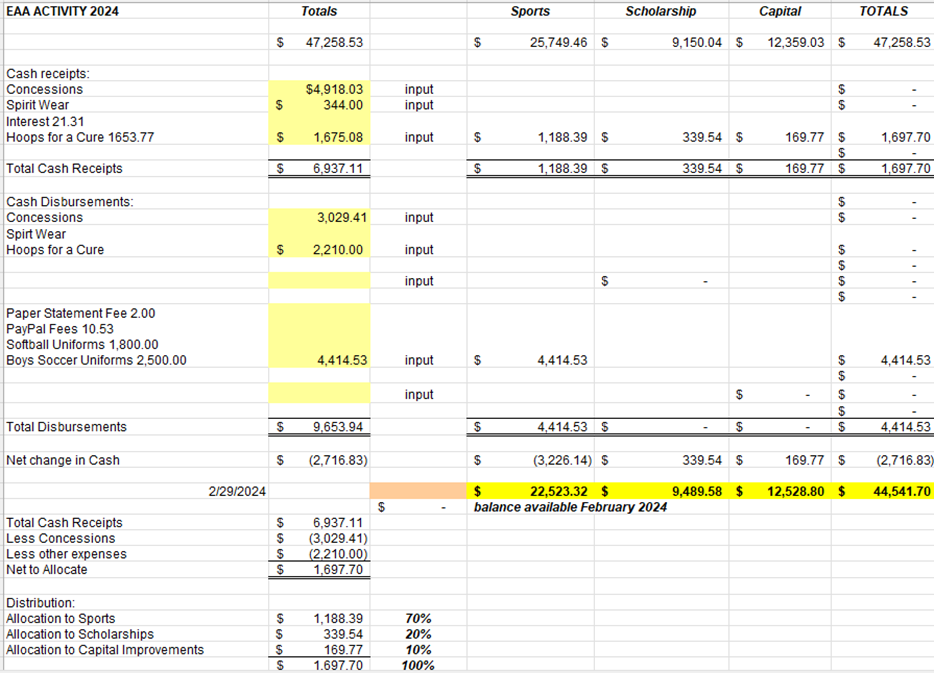 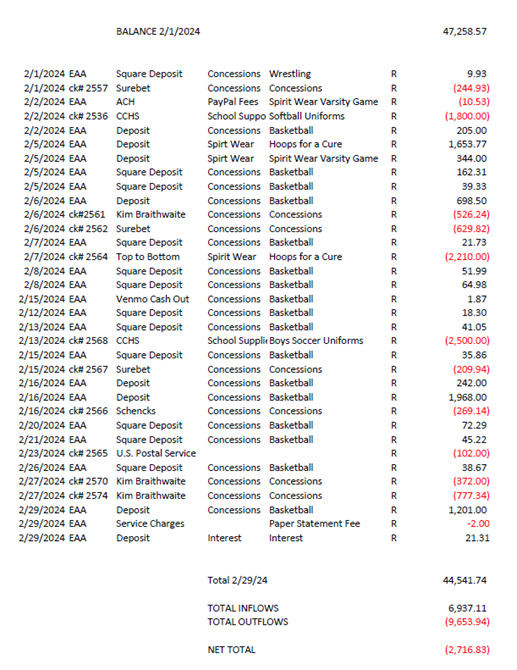 Motion to accept made by: Seconded by: Motion passed, treasurer’s report acceptedCommittee Reports: Scholarship - Concessions - Apparel -  Fundraising-Old Business:All of the 501c3 paperwork is finished and has been turned into the lawyer, we are waiting to hear back from him.New Business:Unfortunately Cassie DeGeorge will be stepping down from the VP position.  We are looking to replace the secretary position as Jamie Sansom will move to the VP position.Hot spots from Consumer Cellular - Approval to purchase Hotspot that you only pay for what you want to use.Recording Secretary: Jamie Sansom Adjournment: Motion to adjourn made by and seconded by  and adjourned at    p.m. Next meeting: 4/08/24Future meetings: 5/13/24